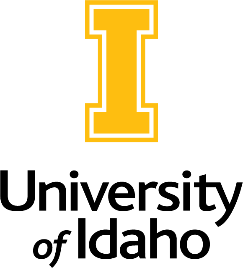 Bulleted list templateDateHiring OrganizationAddressCity, State, Zip CodeDear Search Committee,Intro Paragraph: State your interest in the position and organization. Confirm where you located the position vacancy.Qualification List: List each required qualification, then explain how you meet it using specific examples from your background. This should include both education and experience. The list should include any applicable preferred qualifications as well.Position Qualification (example: 5 years of clerical experience)My Qualifications (example: I have a total of X years of experience performing clerical duties such as XYZ…. through my positions at…”)Closing paragraphSincerely,Your NameTable templateDateHiring OrganizationAddressCity, State, Zip CodeDear Search Committee,Intro Paragraph: State your interest in the position and organization. Confirm where you located the position vacancy.Qualification List: List each required qualification, then explain how you meet it using specific examples from your background. This should include both education and experience. The list should include any applicable preferred qualifications as well.Closing paragraphSincerely,Your NamePosition QualificationsMy QualificationsExample: Bachelor’s Degree in Biology or a related fieldI hold a BS in Biology from the University of IdahoExample: Experience with databasesI worked with Microsoft Access as well as Banner in my position at…. 